关于收看《工会公益大讲堂》第十一期网上直播课的通知各分工会：为进一步加强职工思想政治引领，缓解广大职工因新冠疫情隔离带来的压力，切实保障广大职工身心健康，由潍坊市总工会主办、潍坊市工人文化宫承办的《工会公益大讲堂》第十一期网上直播课，将邀请山东省五一劳动奖章获得者、潍坊中学新疆部主任王仁川作《用心用情做有温度的教育》专题辅导讲座。直播时间4月21日（星期四）晚7:30组织方式请各分工会积极宣传、转发视频讲座的时间和收看方式通知，通过扫描二维码在线观看视频直播。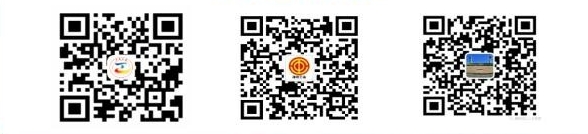 工  会2022年4月21日